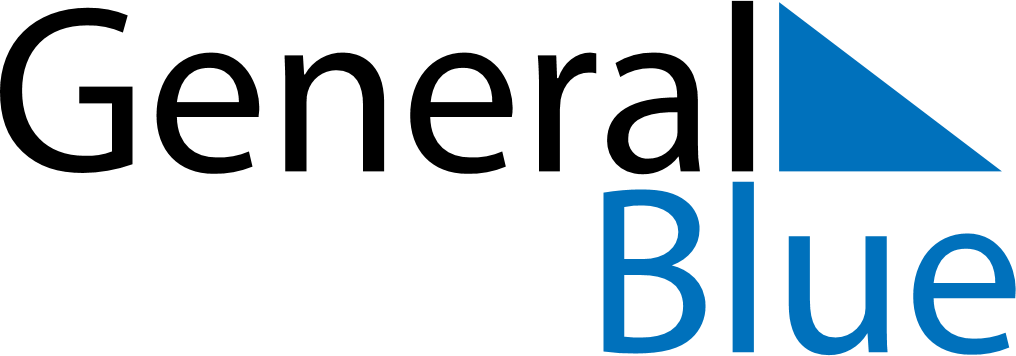 June 2024June 2024June 2024June 2024June 2024June 2024June 2024Phung Hiep, Hau Giang, VietnamPhung Hiep, Hau Giang, VietnamPhung Hiep, Hau Giang, VietnamPhung Hiep, Hau Giang, VietnamPhung Hiep, Hau Giang, VietnamPhung Hiep, Hau Giang, VietnamPhung Hiep, Hau Giang, VietnamSundayMondayMondayTuesdayWednesdayThursdayFridaySaturday1Sunrise: 5:35 AMSunset: 6:14 PMDaylight: 12 hours and 39 minutes.23345678Sunrise: 5:35 AMSunset: 6:14 PMDaylight: 12 hours and 39 minutes.Sunrise: 5:35 AMSunset: 6:15 PMDaylight: 12 hours and 39 minutes.Sunrise: 5:35 AMSunset: 6:15 PMDaylight: 12 hours and 39 minutes.Sunrise: 5:35 AMSunset: 6:15 PMDaylight: 12 hours and 40 minutes.Sunrise: 5:35 AMSunset: 6:15 PMDaylight: 12 hours and 40 minutes.Sunrise: 5:35 AMSunset: 6:15 PMDaylight: 12 hours and 40 minutes.Sunrise: 5:35 AMSunset: 6:16 PMDaylight: 12 hours and 40 minutes.Sunrise: 5:35 AMSunset: 6:16 PMDaylight: 12 hours and 40 minutes.910101112131415Sunrise: 5:35 AMSunset: 6:16 PMDaylight: 12 hours and 40 minutes.Sunrise: 5:36 AMSunset: 6:17 PMDaylight: 12 hours and 40 minutes.Sunrise: 5:36 AMSunset: 6:17 PMDaylight: 12 hours and 40 minutes.Sunrise: 5:36 AMSunset: 6:17 PMDaylight: 12 hours and 41 minutes.Sunrise: 5:36 AMSunset: 6:17 PMDaylight: 12 hours and 41 minutes.Sunrise: 5:36 AMSunset: 6:17 PMDaylight: 12 hours and 41 minutes.Sunrise: 5:36 AMSunset: 6:18 PMDaylight: 12 hours and 41 minutes.Sunrise: 5:36 AMSunset: 6:18 PMDaylight: 12 hours and 41 minutes.1617171819202122Sunrise: 5:37 AMSunset: 6:18 PMDaylight: 12 hours and 41 minutes.Sunrise: 5:37 AMSunset: 6:18 PMDaylight: 12 hours and 41 minutes.Sunrise: 5:37 AMSunset: 6:18 PMDaylight: 12 hours and 41 minutes.Sunrise: 5:37 AMSunset: 6:19 PMDaylight: 12 hours and 41 minutes.Sunrise: 5:37 AMSunset: 6:19 PMDaylight: 12 hours and 41 minutes.Sunrise: 5:37 AMSunset: 6:19 PMDaylight: 12 hours and 41 minutes.Sunrise: 5:38 AMSunset: 6:19 PMDaylight: 12 hours and 41 minutes.Sunrise: 5:38 AMSunset: 6:19 PMDaylight: 12 hours and 41 minutes.2324242526272829Sunrise: 5:38 AMSunset: 6:20 PMDaylight: 12 hours and 41 minutes.Sunrise: 5:38 AMSunset: 6:20 PMDaylight: 12 hours and 41 minutes.Sunrise: 5:38 AMSunset: 6:20 PMDaylight: 12 hours and 41 minutes.Sunrise: 5:38 AMSunset: 6:20 PMDaylight: 12 hours and 41 minutes.Sunrise: 5:39 AMSunset: 6:20 PMDaylight: 12 hours and 41 minutes.Sunrise: 5:39 AMSunset: 6:20 PMDaylight: 12 hours and 41 minutes.Sunrise: 5:39 AMSunset: 6:21 PMDaylight: 12 hours and 41 minutes.Sunrise: 5:39 AMSunset: 6:21 PMDaylight: 12 hours and 41 minutes.30Sunrise: 5:40 AMSunset: 6:21 PMDaylight: 12 hours and 41 minutes.